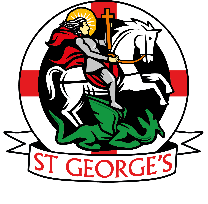 EYFS/KS1 History and Geography Curriculum OverviewEYFS/KS1 History and Geography Curriculum OverviewEYFS/KS1 History and Geography Curriculum OverviewEYFS/KS1 History and Geography Curriculum OverviewEYFS/KS1 History and Geography Curriculum OverviewEYFS/KS1 History and Geography Curriculum OverviewEYFS/KS1 History and Geography Curriculum OverviewEYFS/KS1 History and Geography Curriculum OverviewYear GroupSubjectAutumn 1Autumn 2Spring 1Spring 2Summer 1Summer 2EYFSHistoryOur families andthose special tousConcept of time passing – partsof the day anddays of the weekOur familyChristmastraditionsRoyals(past andpresent)Toys and games (past andpresent)Frank HornbyMyths andlegends –generations andthe pastThe jobs ourfamilies doWhat we wouldlike to do when we grow upEYFSGeographyDaily weatherSpatial sense –moving around our school andplanning routesDaily weatherTreasure mapsDaily weatherExploring ourlocal areaDaily weatherDaily weather Introduction tocontinents with focus on AfricaDirections andRoutesDaily weatherMy house, localarea MapsOur EarthYear 1HistoryTravel and TransportThe Gunpowder PlotKings and QueensLocal History- MaghullYear 1GeographyOur SchoolOur Local  AreaYear 2HistoryThe Great Fire of LondonNurturing NursesLocal History- The BeatlesYear 2GeographyWhat a Wonderful WorldSensational SafariMagical Mapping